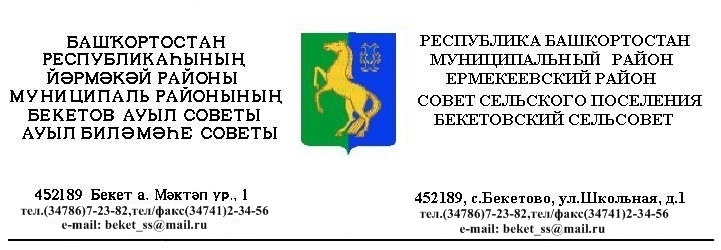     ҠАРАР                                                                        РЕШЕНИЕ«31 »  май  2019 й.                        №  39.5                     «31»  мая 2019 г.              Об утверждении  исполнении бюджета                  сельского поселения Бекетовский   сельсовет                                           муниципального района Ермекеевский район                                            Республики Башкортостан за 2018 год.На основании ст. 264.5, 264.6 бюджетного кодекса Российской Федерации , Устава сельского поселения Бекетовский   сельсовет  муниципального района Ермекеевский район Республики Башкортостан,Совет сельского поселения Бекетовский   сельсовет муниципального района Ермекеевский район Республики Башкортостан                                         РЕШИЛ:1. Утвердить отчет об исполнении бюджета  сельского поселения Бекетовский сельсовет  муниципального района Ермекеевский район Республики Башкортостан за 2018  год по доходам в сумме  4086868,73  рублей, в.ч. собственные 402195,68 руб.  дотация , прочие безвозмездные поступления, субвенция по воинскому учету составляет 3684673,05 руб. остаток на конец года на счете  - 645816,60 руб. Балансовая стоимость основных средств -915 701,85 руб.,амортизация-915701,85 руб. Балансовая стоимость имущества казны составляет 38201665,02  руб. Амортизация -16896165,18 руб. На конец отчетного периода дебиторской и кредиторской задолженности нет.2. Настоящее решение разместить на официальном сайте сельского поселения Бекетовский сельсовет муниципального района Ермекеевский район Республики Башкортостан.3. Контроль выполнения настоящего решения возложить на постоянную комиссию по бюджету ,налогам и вопросам собственности  ( Ахмадуллина Л.И.)            Глава сельского поселенияБекетовский сельсовет                                     З.З.Исламоваоб исполнении бюджета за 2018 годоб исполнении бюджета за 2018 годоб исполнении бюджета за 2018 годоб исполнении бюджета за 2018 годоб исполнении бюджета за 2018 годоб исполнении бюджета за 2018 год 801108511002 Сельское поселение Бекетовский сельсовет 801108511002 Сельское поселение Бекетовский сельсовет 801108511002 Сельское поселение Бекетовский сельсовет 801108511002 Сельское поселение Бекетовский сельсовет 801108511002 Сельское поселение Бекетовский сельсовет 801108511002 Сельское поселение Бекетовский сельсоветЕд.Изм.: руб.Ед.Изм.: руб.Ед.Изм.: руб.Ед.Изм.: руб.Ед.Изм.: руб.Ед.Изм.: руб.КлассификацияНазначено 2013КассаОткл (План - Касса)% испол-яДоходы\ \3 884 052,004 086 868,73- 202 816,73105,22Налог на доходы физических лиц с доходов, источником которых является налоговый агент, за исключением доходов, в отношении которых исчисление и уплата налога осуществляются в соответствии со статьями 227, 227.1 и 228 Налогового кодекса Российской Федерации\1010201001\182\0000\110 \77 600,0077 600,00Налог на доходы физических лиц с доходов, источником которых является налоговый агент, за исключением доходов, в отношении которых исчисление и уплата налога осуществляются в соответствии со статьями 227, 227.1 и 228 Налогового кодекса Российской Федерации\1010201001\182\1000\110 \60 432,10-60 432,10Налог на доходы физических лиц с доходов, источником которых является налоговый агент, за исключением доходов, в отношении которых исчисление и уплата налога осуществляются в соответствии со статьями 227, 227.1 и 228 Налогового кодекса Российской Федерации\1010201001\182\2100\110 \1 154,87-1 154,87Налог на доходы физических лиц с доходов, источником которых является налоговый агент, за исключением доходов, в отношении которых исчисление и уплата налога осуществляются в соответствии со статьями 227, 227.1 и 228 Налогового кодекса Российской Федерации\1010201001\182\3000\110 \111,24- 111,24Налог на доходы физических лиц с доходов, полученных от осуществления деятельности физическими лицами, зарегистрированными в качестве индивидуальных предпринимателей, нотариусов, занимающихся частной практикой, адвокатов, учредивших адвокатские кабинеты, и других лиц, занимающихся частной практикой в соответствии со статьей 227 Налогового кодекса Российской Федерации\1010202001\182\2100\110 \2,88-2,88Налог на доходы физических лиц с доходов, полученных от осуществления деятельности физическими лицами, зарегистрированными в качестве индивидуальных предпринимателей, нотариусов, занимающихся частной практикой, адвокатов, учредивших адвокатские кабинеты, и других лиц, занимающихся частной практикой в соответствии со статьей 227 Налогового кодекса Российской Федерации\1010202001\182\3000\110 \1,88-1,88Налог на доходы физических лиц с доходов, полученных физическими лицами в соответствии со статьей 228 Налогового кодекса Российской Федерации\1010203001\182\1000\110 \1 291,06-1 291,06Налог на доходы физических лиц с доходов, полученных физическими лицами в соответствии со статьей 228 Налогового кодекса Российской Федерации\1010203001\182\2100\110 \1,90-1,90Налог на доходы физических лиц с доходов, полученных физическими лицами в соответствии со статьей 228 Налогового кодекса Российской Федерации\1010203001\182\3000\110 \117,20- 117,20Единый сельскохозяйственный налог\1050301001\182\1000\110 \1 111,80-1 111,80Единый сельскохозяйственный налог\1050301001\182\2100\110 \0,60-0,60Налог на имущество физических лиц, взимаемый по ставкам, применяемым к объектам налогообложения, расположенным в границах сельских поселений\1060103010\182\0000\110 \29 800,0029 800,00Налог на имущество физических лиц, взимаемый по ставкам, применяемым к объектам налогообложения, расположенным в границах сельских поселений\1060103010\182\1000\110 \43 610,46-43 610,46Налог на имущество физических лиц, взимаемый по ставкам, применяемым к объектам налогообложения, расположенным в границах сельских поселений\1060103010\182\2100\110 \276,22- 276,22Земельный налог с организаций, обладающих земельным участком, расположенным в границах сельских поселений\1060603310\182\0000\110 \1 500,001 500,00Земельный налог с организаций, обладающих земельным участком, расположенным в границах сельских поселений\1060603310\182\1000\110 \97 919,19-97 919,19Земельный налог с организаций, обладающих земельным участком, расположенным в границах сельских поселений\1060603310\182\2100\110 \7 706,02-7 706,02Земельный налог с физических лиц, обладающих земельным участком, расположенным в границах сельских поселений\1060604310\182\0000\110 \93 700,0093 700,00Земельный налог с физических лиц, обладающих земельным участком, расположенным в границах сельских поселений\1060604310\182\1000\110 \99 111,03-99 111,03Земельный налог с физических лиц, обладающих земельным участком, расположенным в границах сельских поселений\1060604310\182\2100\110 \1 232,37-1 232,37Государственная пошлина за совершение нотариальных действий должностными лицами органов местного самоуправления, уполномоченными в соответствии с законодательными актами Российской Федерации на совершение нотариальных действий\1080402001\700\0000\110 \4 000,004 000,00Государственная пошлина за совершение нотариальных действий должностными лицами органов местного самоуправления, уполномоченными в соответствии с законодательными актами Российской Федерации на совершение нотариальных действий\1080402001\791\1000\110 \2 750,00-2 750,00Доходы от сдачи в аренду имущества, составляющего казну сельских поселений (за исключением земельных участков)\1110507510\863\0000\120 \57 224,86-57 224,86Прочие доходы от оказания платных услуг (работ) получателями средств бюджетов сельских поселений\1130199510\791\0000\130 \140,00- 140,00Денежные взыскания (штрафы) за нарушение законодательства Российской Федерации о контрактной системе в сфере закупок товаров, работ, услуг для обеспечения государственных и муниципальных нужд для нужд сельских поселений\1163305010\161\6000\140 \28 000,00-28 000,00Прочие неналоговые доходы бюджетов сельских поселений\1170505010\791\0000\180 \7 221,05-7 221,05Дотации бюджетам сельских поселений на выравнивание бюджетной обеспеченности\2021500110\791\0000\151 \1 508 900,001 508 900,00100,00Дотации бюджетам сельских поселений на поддержку мер по обеспечению сбалансированности бюджетов\2021500210\791\0000\151 \853 668,00853 668,00100,00Субвенции бюджетам сельских поселений на осуществление первичного воинского учета на территориях, где отсутствуют военные комиссариаты\2023511810\791\0000\151 \75 884,0075 884,00100,00Межбюджетные трансферты, передаваемые бюджетам сельских поселений из бюджетов муниципальных районов на осуществление части полномочий по решению вопросов местного значения в соответствии с заключенными соглашениями\2024001410\791\0000\151 \739 000,00739 000,00100,00Прочие межбюджетные трансферты, передаваемые бюджетам сельских поселений\2024999910\791\7404\151 \500 000,00500 000,00100,00Расходы\\\\\ \3 766 604,473 766 604,460,01100,00Функционирование высшего должностного лица субъекта Российской Федерации и муниципального образования\0102\\\\\\\\\\\\ \794 218,72794 218,72100,00Программы сельских поселений\0102\791\13\\\\\\\\\\ \794 218,72794 218,72100,00подпрограмма\0102\791\13\0\\\\\\\\\ \794 218,72794 218,72100,00функционирование органов местного самоуправления\0102\791\13\0\00\02030\121\211\ФЗ.131.03.141\\15101\\ \608 849,95608 849,95100,00функционирование органов местного самоуправления\0102\791\13\0\00\02030\129\213\ФЗ.131.03.141\\15101\\ \185 368,77185 368,77100,00Функционирование Правительства Российской Федерации, высших исполнительных органов государственной власти субъектов Российской Федерации, местных администраций\0104\\\\\\\\\\\\ \1 524 587,051 524 587,040,01100,00Программы сельских поселений\0104\791\13\\\\\\\\\\ \1 524 587,051 524 587,040,01100,00подпрограмма\0104\791\13\0\\\\\\\\\ \1 524 587,051 524 587,040,01100,00функционирование органов местного самоуправления\0104\791\13\0\00\02040\121\211\ФЗ.131.03.141\\15101\\ \771 972,00771 972,00100,00функционирование органов местного самоуправления\0104\791\13\0\00\02040\129\213\ФЗ.131.03.141\\15101\\ \227 085,65227 085,65100,00функционирование органов местного самоуправления\0104\791\13\0\00\02040\244\221\ФЗ.131.03.141\\15101\\ \29 264,3229 264,32100,00функционирование органов местного самоуправления\0104\791\13\0\00\02040\244\223.5\ФЗ.131.03.141\\15101\\ \81 635,5281 635,52100,00функционирование органов местного самоуправления\0104\791\13\0\00\02040\244\223.6\ФЗ.131.03.141\\15101\\ \функционирование органов местного самоуправления\0104\791\13\0\00\02040\244\225.2\ФЗ.131.03.141\\15101\\ \76 878,2576 878,25100,00функционирование органов местного самоуправления\0104\791\13\0\00\02040\244\225.4\ФЗ.131.03.141\\15101\\ \функционирование органов местного самоуправления\0104\791\13\0\00\02040\244\225.6\ФЗ.131.03.141\\15101\\ \14 770,5314 770,520,01100,00функционирование органов местного самоуправления\0104\791\13\0\00\02040\244\226.10\ФЗ.131.03.141\\15101\\ \54 795,4754 795,47100,00функционирование органов местного самоуправления\0104\791\13\0\00\02040\244\226.6\ФЗ.131.03.141\\15101\\ \4 839,814 839,81100,00функционирование органов местного самоуправления\0104\791\13\0\00\02040\244\226.7\ФЗ.131.03.141\\15101\\ \17 950,0017 950,00100,00функционирование органов местного самоуправления\0104\791\13\0\00\02040\244\226.8\ФЗ.131.03.141\\15101\\ \функционирование органов местного самоуправления\0104\791\13\0\00\02040\244\226.9\ФЗ.131.03.141\\15101\\ \7 680,007 680,00100,00функционирование органов местного самоуправления\0104\791\13\0\00\02040\244\290.8\ФЗ.131.03.141\\15101\\ \функционирование органов местного самоуправления\0104\791\13\0\00\02040\244\340.3\ФЗ.131.03.141\\15101\\ \179 106,50179 106,50100,00функционирование органов местного самоуправления\0104\791\13\0\00\02040\851\290.1.1\ФЗ.131.03.141\\15101\\ \58 609,0058 609,00100,00функционирование органов местного самоуправления\0104\791\13\0\00\02040\852\290.1.2\ФЗ.131.03.141\\15101\\ \Мобилизационная и вневойсковая подготовка\0203\\\\\\\\\\\\ \75 884,0075 884,00100,00Непрограммные расходы\0203\791\99\\\\\\\\\\ \75 884,0075 884,00100,00подпрограмма\0203\791\99\0\\\\\\\\\ \75 884,0075 884,00100,00на осуществление воинского учета на территориях, на которых отсутствуют структурные подразделения военных комиссариатов\0203\791\99\0\00\51180\121\211\ФЗ.53.98.1\\15504\\ \58 282,3958 282,39100,00на осуществление воинского учета на территориях, на которых отсутствуют структурные подразделения военных комиссариатов\0203\791\99\0\00\51180\129\213\ФЗ.53.98.1\\15504\\ \17 601,6117 601,61100,00на осуществление воинского учета на территориях, на которых отсутствуют структурные подразделения военных комиссариатов\0203\791\99\0\00\51180\244\340.3\ФЗ.53.98.1\\15504\\ \Дорожное хозяйство (дорожные фонды)\0409\\\\\\\\\\\\ \528 646,15528 646,15100,00Программы сельских поселений\0409\791\13\\\\\\\\\\ \46 250,0046 250,00100,00подпрограмма\0409\791\13\0\\\\\\\\\ \46 250,0046 250,00100,00дорожная деятельность в отношении автомобильных дорог местного значения в границах населенных  пунктов поселения и обеспечение безопасности дорожного движения на них, включая создание и обеспечение функционирования парковок (парковочных мест), осуществление муниципального жилищного контроля за сохранностью автомобильных дорог местного значения в границах населенных пунктов поселения, а также осуществление иных полномочий в области использования автомобильных дорог и осуществление дорожной деятельности  в соответствии с законодательством Российской Федерации\0409\791\13\0\00\03150\244\225.6\ФЗ.131.03.62\\15407\\ \46 250,0046 250,00100,00Порядок формирования и использования бюджетных ассигнований Дорожного фонда МР Ермекеевский район РБ\0409\791\14\\\\\\\\\\ \482 396,15482 396,15100,00подпрограмма\0409\791\14\0\\\\\\\\\ \482 396,15482 396,15100,00дорожная деятельность в отношении автомобильных дорог местного значения в границах населенных  пунктов поселения и обеспечение безопасности дорожного движения на них, включая создание и обеспечение функционирования парковок (парковочных мест), осуществление муниципального жилищного контроля за сохранностью автомобильных дорог местного значения в границах населенных пунктов поселения, а также осуществление иных полномочий в области использования автомобильных дорог и осуществление дорожной деятельности  в соответствии с законодательством Российской Федерации\0409\791\14\0\00\03150\244\225.2\ФЗ.131.03.62\\15407\\ \98 999,9998 999,99100,00дорожная деятельность в отношении автомобильных дорог местного значения в границах населенных  пунктов поселения и обеспечение безопасности дорожного движения на них, включая создание и обеспечение функционирования парковок (парковочных мест), осуществление муниципального жилищного контроля за сохранностью автомобильных дорог местного значения в границах населенных пунктов поселения, а также осуществление иных полномочий в области использования автомобильных дорог и осуществление дорожной деятельности  в соответствии с законодательством Российской Федерации\0409\791\14\0\00\03150\244\225.6\ФЗ.131.03.62\\15407\\ \265 962,00265 962,00100,00дорожная деятельность в отношении автомобильных дорог местного значения в границах населенных  пунктов поселения и обеспечение безопасности дорожного движения на них, включая создание и обеспечение функционирования парковок (парковочных мест), осуществление муниципального жилищного контроля за сохранностью автомобильных дорог местного значения в границах населенных пунктов поселения, а также осуществление иных полномочий в области использования автомобильных дорог и осуществление дорожной деятельности  в соответствии с законодательством Российской Федерации\0409\791\14\0\00\03150\244\226.10\ФЗ.131.03.62\\15407\\ \99 134,1699 134,16100,00дорожная деятельность в отношении автомобильных дорог местного значения в границах населенных  пунктов поселения и обеспечение безопасности дорожного движения на них, включая создание и обеспечение функционирования парковок (парковочных мест), осуществление муниципального жилищного контроля за сохранностью автомобильных дорог местного значения в границах населенных пунктов поселения, а также осуществление иных полномочий в области использования автомобильных дорог и осуществление дорожной деятельности  в соответствии с законодательством Российской Федерации\0409\791\14\0\00\03150\244\226.2\ФЗ.131.03.62\\15407\\ \18 300,0018 300,00100,00Другие вопросы в области национальной экономики\0412\\\\\\\\\\\\ \102 521,04102 521,04100,00Программы сельских поселений\0412\791\13\\\\\\\\\\ \102 521,04102 521,04100,00подпрограмма\0412\791\13\0\\\\\\\\\ \102 521,04102 521,04100,00утверждение генеральных планов сельского поселения, правил землепользования и застройки, утверждение подготовленной на основе генеральных планов сельского поселения документации по планировке территории, выдача разрешений на строительство (за исключением случаев, предусмотренных Градостроительным кодексом Российской Федерации, иными федеральными законами), разрешений на ввод объектов в эксплуатацию при осуществлении строительства, реконструкции объектов капитального строительства, расположенных на территории сельского поселения, утверждение местных нормативов градостроительного проектирования сельского поселений, резервирование земель и изъятие земельных участков в границах сельского поселения для муниципальных нужд, осуществление муниципального земельного контроля в границах сельского поселения, осуществление в случаях, предусмотренных Градостроительным кодексом Российской Федерации, осмотров зданий, сооружений и выдача рекомендаций об устранении выявленных в ходе таких осмотров нарушений\0412\791\13\0\00\03330\244\226.2\ФЗ.131.03.108\\15027\\ \102 521,04102 521,04100,00Коммунальное хозяйство\0502\\\\\\\\\\\\ \263 620,08263 620,08100,00Программы сельских поселений\0502\791\13\\\\\\\\\\ \263 620,08263 620,08100,00подпрограмма\0502\791\13\0\\\\\\\\\ \263 620,08263 620,08100,00организация в границах сельского поселения электро-, тепло-, газо- и водоснабжения населения, водоотведения, снабжения населения топливом в пределах полномочий, установленных законодательством Российской Федерации\0502\791\13\0\00\03560\244\226.2\ФЗ.131.03.14\\15015\\ \20 000,0020 000,00100,00организация в границах сельского поселения электро-, тепло-, газо- и водоснабжения населения, водоотведения, снабжения населения топливом в пределах полномочий, установленных законодательством Российской Федерации\0502\791\13\0\00\03560\244\226.4\ФЗ.131.03.14\\15015\\ \50 100,0050 100,00100,00организация в границах сельского поселения электро-, тепло-, газо- и водоснабжения населения, водоотведения, снабжения населения топливом в пределах полномочий, установленных законодательством Российской Федерации\0502\791\13\0\00\03560\244\226.9\ФЗ.131.03.14\\15015\\ \47 620,0847 620,08100,00организация в границах сельского поселения электро-, тепло-, газо- и водоснабжения населения, водоотведения, снабжения населения топливом в пределах полномочий, установленных законодательством Российской Федерации\0502\791\13\0\00\03560\244\340.3\ФЗ.131.03.14\\15015\\ \2 320,432 320,43100,00организация в границах сельского поселения электро-, тепло-, газо- и водоснабжения населения, водоотведения, снабжения населения топливом в пределах полномочий, установленных законодательством Российской Федерации\0502\791\13\0\00\74040\244\310.2\РП.67.12.1\\15015\\ \99 500,0099 500,00100,00организация в границах сельского поселения электро-, тепло-, газо- и водоснабжения населения, водоотведения, снабжения населения топливом в пределах полномочий, установленных законодательством Российской Федерации\0502\791\13\0\00\74040\244\340.3\РП.67.12.1\\15015\\ \44 079,5744 079,57100,00Благоустройство\0503\\\\\\\\\\\\ \477 127,43477 127,43100,00Программы сельских поселений\0503\791\13\\\\\\\\\\ \477 127,43477 127,43100,00подпрограмма\0503\791\13\0\\\\\\\\\ \477 127,43477 127,43100,00утверждение правил благоустройства территории сельского поселения, устанавливающих в том числе требования по содержанию зданий (включая жилые дома), сооружений и земельных участков, на которых они расположены, к внешнему виду фасадов и ограждений соответствующих зданий и сооружений, перечень работ по благоустройству и периодичность их выполнения; установление порядка участия собственников зданий (помещений в них) и сооружений в благоустройстве прилегающих территорий; организация благоустройства территории сельского поселения (включая освещение улиц, озеленение территории, установку указателей с наименованиями улиц и номерами домов, размещение и содержание малых архитектурных форм)\0503\791\13\0\00\06050\244\222\ФЗ.131.03.11\\15010\\ \9 228,009 228,00100,00утверждение правил благоустройства территории сельского поселения, устанавливающих в том числе требования по содержанию зданий (включая жилые дома), сооружений и земельных участков, на которых они расположены, к внешнему виду фасадов и ограждений соответствующих зданий и сооружений, перечень работ по благоустройству и периодичность их выполнения; установление порядка участия собственников зданий (помещений в них) и сооружений в благоустройстве прилегающих территорий; организация благоустройства территории сельского поселения (включая освещение улиц, озеленение территории, установку указателей с наименованиями улиц и номерами домов, размещение и содержание малых архитектурных форм)\0503\791\13\0\00\06050\244\223.6\ФЗ.131.03.11\\15010\\ \25 000,0025 000,00100,00утверждение правил благоустройства территории сельского поселения, устанавливающих в том числе требования по содержанию зданий (включая жилые дома), сооружений и земельных участков, на которых они расположены, к внешнему виду фасадов и ограждений соответствующих зданий и сооружений, перечень работ по благоустройству и периодичность их выполнения; установление порядка участия собственников зданий (помещений в них) и сооружений в благоустройстве прилегающих территорий; организация благоустройства территории сельского поселения (включая освещение улиц, озеленение территории, установку указателей с наименованиями улиц и номерами домов, размещение и содержание малых архитектурных форм)\0503\791\13\0\00\06050\244\226.10\ФЗ.131.03.11\\15010\\ \29 907,0029 907,00100,00утверждение правил благоустройства территории сельского поселения, устанавливающих в том числе требования по содержанию зданий (включая жилые дома), сооружений и земельных участков, на которых они расположены, к внешнему виду фасадов и ограждений соответствующих зданий и сооружений, перечень работ по благоустройству и периодичность их выполнения; установление порядка участия собственников зданий (помещений в них) и сооружений в благоустройстве прилегающих территорий; организация благоустройства территории сельского поселения (включая освещение улиц, озеленение территории, установку указателей с наименованиями улиц и номерами домов, размещение и содержание малых архитектурных форм)\0503\791\13\0\00\06050\244\226.3\ФЗ.131.03.11\\15010\\ \утверждение правил благоустройства территории сельского поселения, устанавливающих в том числе требования по содержанию зданий (включая жилые дома), сооружений и земельных участков, на которых они расположены, к внешнему виду фасадов и ограждений соответствующих зданий и сооружений, перечень работ по благоустройству и периодичность их выполнения; установление порядка участия собственников зданий (помещений в них) и сооружений в благоустройстве прилегающих территорий; организация благоустройства территории сельского поселения (включая освещение улиц, озеленение территории, установку указателей с наименованиями улиц и номерами домов, размещение и содержание малых архитектурных форм)\0503\791\13\0\00\06050\244\226.4\ФЗ.131.03.11\\15010\\ \28 278,0028 278,00100,00утверждение правил благоустройства территории сельского поселения, устанавливающих в том числе требования по содержанию зданий (включая жилые дома), сооружений и земельных участков, на которых они расположены, к внешнему виду фасадов и ограждений соответствующих зданий и сооружений, перечень работ по благоустройству и периодичность их выполнения; установление порядка участия собственников зданий (помещений в них) и сооружений в благоустройстве прилегающих территорий; организация благоустройства территории сельского поселения (включая освещение улиц, озеленение территории, установку указателей с наименованиями улиц и номерами домов, размещение и содержание малых архитектурных форм)\0503\791\13\0\00\06050\244\340.3\ФЗ.131.03.11\\15010\\ \18 294,0018 294,00100,00организация ритуальных услуг и содержание мест захоронения\0503\791\13\0\00\06400\243\226.10\ФЗ.131.03.106\\15028\\ \10 000,0010 000,00100,00утверждение правил благоустройства территории сельского поселения, устанавливающих в том числе требования по содержанию зданий (включая жилые дома), сооружений и земельных участков, на которых они расположены, к внешнему виду фасадов и ограждений соответствующих зданий и сооружений, перечень работ по благоустройству и периодичность их выполнения; установление порядка участия собственников зданий (помещений в них) и сооружений в благоустройстве прилегающих территорий; организация благоустройства территории сельского поселения (включая освещение улиц, озеленение территории, установку указателей с наименованиями улиц и номерами домов, размещение и содержание малых архитектурных форм)\0503\791\13\0\00\74040\244\223.6\РП.67.12.1\\15010\\ \250 000,00250 000,00100,00утверждение правил благоустройства территории сельского поселения, устанавливающих в том числе требования по содержанию зданий (включая жилые дома), сооружений и земельных участков, на которых они расположены, к внешнему виду фасадов и ограждений соответствующих зданий и сооружений, перечень работ по благоустройству и периодичность их выполнения; установление порядка участия собственников зданий (помещений в них) и сооружений в благоустройстве прилегающих территорий; организация благоустройства территории сельского поселения (включая освещение улиц, озеленение территории, установку указателей с наименованиями улиц и номерами домов, размещение и содержание малых архитектурных форм)\0503\791\13\0\00\74040\244\225.2\РП.67.12.1\\15010\\ \97 870,4397 870,43100,00утверждение правил благоустройства территории сельского поселения, устанавливающих в том числе требования по содержанию зданий (включая жилые дома), сооружений и земельных участков, на которых они расположены, к внешнему виду фасадов и ограждений соответствующих зданий и сооружений, перечень работ по благоустройству и периодичность их выполнения; установление порядка участия собственников зданий (помещений в них) и сооружений в благоустройстве прилегающих территорий; организация благоустройства территории сельского поселения (включая освещение улиц, озеленение территории, установку указателей с наименованиями улиц и номерами домов, размещение и содержание малых архитектурных форм)\0503\791\13\0\00\74040\244\226.10\РП.67.12.1\\15010\\ \8 550,008 550,00100,00Другие вопросы в области жилищно-коммунального хозяйства\0505\\\\\\\\\\\\ \Программы сельских поселений\0505\791\13\\\\\\\\\\ \подпрограмма\0505\791\13\0\\\\\\\\\ \утверждение правил благоустройства территории сельского поселения, устанавливающих в том числе требования по содержанию зданий (включая жилые дома), сооружений и земельных участков, на которых они расположены, к внешнему виду фасадов и ограждений соответствующих зданий и сооружений, перечень работ по благоустройству и периодичность их выполнения; установление порядка участия собственников зданий (помещений в них) и сооружений в благоустройстве прилегающих территорий; организация благоустройства территории сельского поселения (включая освещение улиц, озеленение территории, установку указателей с наименованиями улиц и номерами домов, размещение и содержание малых архитектурных форм)\0505\791\13\0\00\74040\244\226.10\РП.67.12.1\\15010\\ \Условно утвержденные расходы\9999\\\\\\\\\\\\ \Непрограммные расходы\9999\791\99\\\\\\\\\\ \подпрограмма\9999\791\99\0\\\\\\\\\ \\9999\791\99\0\00\\\\\\\\ \ПРОФИЦИТ БЮДЖЕТА (со знаком "плюс"), ДЕФИЦИТ БЮДЖЕТА (со знаком "минус")117 447,53320 264,27- 202 816,74272,69ИСТОЧНИКИ ФИНАНСИРОВАНИЯ\\\\ \- 117 447,53- 320 264,27202 816,74272,69\\\\ \- 117 447,53- 320 264,27202 816,74272,69Прочие остатки денежных средств бюджетов сельских поселений\0105020110\791\0000\001a \- 325 552,33325 552,33Прочие остатки денежных средств бюджетов сельских поселений\0105020110\791\0000\002a \645 816,60- 645 816,60Прочие остатки денежных средств бюджетов сельских поселений\0105020110\791\0000\510 \-4 336 296,084 336 296,08Прочие остатки денежных средств бюджетов сельских поселений\0105020110\791\0000\511 \- 140 845,67140 845,67Прочие остатки денежных средств бюджетов сельских поселений\0105020110\791\0000\610 \4 016 031,81-4 016 031,81Прочие остатки денежных средств бюджетов сельских поселений\0105020110\791\0000\611 \140 845,67- 140 845,67ИЗМЕНЕНИЕ ОСТАТКОВ СРЕДСТВ БЮДЖЕТА НА СЧЕТАХ В БАНКАХ В РУБЛЯХ И В ВАЛЮТЕОстатки на начало года\0105020105\792\0000\001 \Остатки на конец отчетного периода\0105020105\792\0000\002 \Проверочная запись